OSNOVNA ŠKOLA DAVORINA TRSTENJAKAHRVATSKA KOSTAJNICAJ E L O V N I K 	  - siječanj-veljača 2022. godine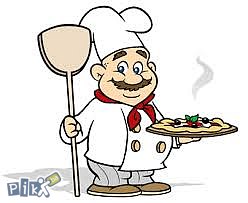 Ponedjeljak, 24.01.2022.		sendvič, čajUtorak, 25.01.2022.		pileći paprikaš, krastavci, sokSrijeda, 26.01.2022.		tjestenina bolonjez, sok Četvrtak, 27.01.2022.		rizi bizi, pileći medaljoni Petak, 28.01.2022.			palenta sa sirom i vrhnjem, tortina, sokPonedjeljak, 31.01.2022.		hot-dog, čajUtorak, 01.02.2022.		grah, krastavci, sok Srijeda, 02.02.2022.		rižoto, cikla, sokČetvrtak, 03.02.2022.		grašak, sokPetak, 04.02.2022.			pire krumpir, riblji štapići